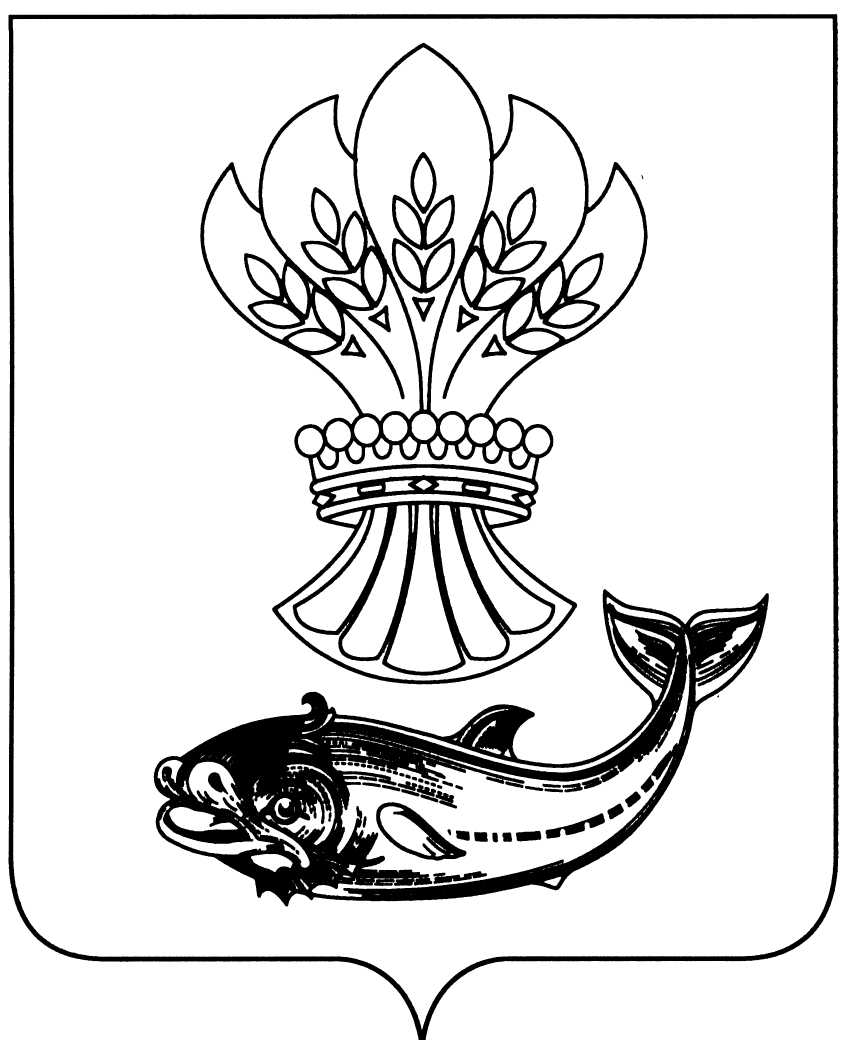 АДМИНИСТРАЦИЯПАНИНСКОГО МУНИЦИПАЛЬНОГО РАЙОНАВОРОНЕЖСКОЙ ОБЛАСТИП О С Т А Н О В Л Е Н И Еот 23.10.2020 № 452р.п. ПаниноВ соответствии с Федеральным законом от 21.12.1994 № 68-ФЗ «О защите населения и территорий от чрезвычайных ситуаций природного и техногенного характера», Указом Президента Российской Федерации от 11.05.2020 № 316 «Об определении порядка продления действия мер по обеспечению санитарно-эпидемиологического благополучия населения в субъектах Российской Федерации в связи с распространением новой коронавирусной инфекции (COVID-19)», указами губернатора Воронежской области от 20.03.2020 № 113-у «О введении в Воронежской области режима повышенной готовности для органов управления и сил Воронежской территориальной подсистемы единой государственной системы предупреждения и ликвидации чрезвычайных ситуаций» и от 23.10.2020 № 443-у «О внесении изменений в указ губернатора Воронежской области от 13.05.2020 № 184-у» администрация Панинского муниципального района Воронежской области п о с т а н о в л я е т:1. Внести в постановление администрации Панинского муниципального района Воронежской области от 13.05.2020 № 177-п «О продлении действия мер по обеспечению санитарно-эпидемиологического благополучия населения в Панинском муниципальном районе Воронежской области в связи с распространением новой коронавирусной инфекции (COVID-19)» (в редакции постановлений администрации Панинского муниципального района Воронежской области от 20.05.2020 № 192, от 22.05.2020 № 202, от 03.06.2020 № 211, от 11.06.2020 № 227, от 19.06.2020 № 249, от 26.06.2020 № 254, от 30.06.2020 № 258, от 03.07.2020 № 261, от 07.07.2020 № 265, от 10.07.2020 № 283, от 16.07.2020 № 300, от 23.07.2020 № 311, от 03.08.2020 № 319, от 14.08.2020 № 344, от 28.08.2020 № 359, от 07.09.2020 № 371, от 21.09.2020 № 390, от 25.09.2020 № 403, от 09.10.2020 № 428) следующие изменения:1.1. Абзац третий подпункта «а» пункта 2 после слов «спортивного сооружения» дополнить словами «, при условии соблюдения предельного количества лиц, которые могут одновременно находиться в местах переодевания, хранения одежды и обуви, пунктах проката спортивного инвентаря исходя из расчета 1 человек на 3 кв. м с нанесением разметки, позволяющей соблюдать установленную дистанцию».1.2. Дополнить пунктом 2 1 следующего содержания:«2 1. С 26 октября по 8 ноября 2020 года временно приостановить на территории Панинского муниципального района Воронежской области деятельность организаций, осуществляющих спортивную подготовку, в части организации и проведения спортивной подготовки несовершеннолетних граждан, за исключением организации и проведения их индивидуальной спортивной подготовки.».1.3. Пункт 9 изложить в следующей редакции:«9. Рекомендовать администрации Панинского муниципального района Воронежской области, органам местного самоуправления городских и сельских поселений Панинского муниципального района Воронежской области, организациям независимо от организационно-правовой формы и формы собственности, а также индивидуальным предпринимателям, являющимся работодателями, перевести работников (исполнителей по гражданско-правовым договорам) на дистанционный режим работы в максимальном количестве, не нарушающем функционирование организации (учреждения, предприятия), деятельности индивидуального предпринимателя, или с согласия работников предоставить им ежегодный оплачиваемый отпуск, отдав предпочтение в приоритетном порядке родителям (опекунам), воспитывающим детей - учащихся младших классов (1-4-е классы).».2. Настоящее постановление вступает в силу со дня его официального опубликования.3. Опубликовать настоящее постановление в официальном периодическом печатном издании Панинского муниципального района Воронежской области «Панинский муниципальный вестник» и разместить на официальном сайте администрации Панинского муниципального района Воронежской области в информационно-телекоммуникационной сети «Интернет».4. Контроль за исполнением настоящего постановления оставляю за собой.ГлаваПанинского муниципального района Н.В. ЩегловО внесении изменений в постановление администрации Панинского муниципального района Воронежской области от 13.05.2020 № 177-п «О продлении действия мер по обеспечению санитарно-эпидемиологического благополучия населения в Панинском муниципальном районе Воронежской области в связи с распространением новой коронавирусной инфекции (COVID-19)» (в редакции постановлений администрации Панинского муниципального района Воронежской области от 20.05.2020 № 192, от 22.05.2020 № 202, от 03.06.2020 № 211, от 11.06.2020 № 227, от 19.06.2020 № 249, от 26.06.2020 № 254, от 30.06.2020 № 258, от 03.07.2020 № 261, от 07.07.2020 № 265, от 10.07.2020 № 283, от 16.07.2020 № 300, от 23.07.2020 № 311, от 03.08.2020 № 319, от 14.08.2020 № 344, от 28.08.2020 № 359, от 07.09.2020 № 371, от 21.09.2020 № 390, от 25.09.2020 № 403, от 09.10.2020 № 428)